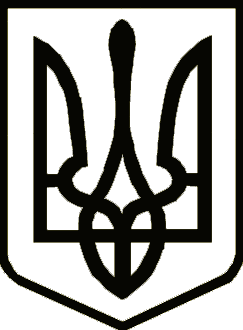                                                                      Україна	НОСІВСЬКА  МІСЬКА РАДА
НОСІВСЬКОГО РАЙОНУ ЧЕРНІГІВСЬКОЇ ОБЛАСТІ     Р І Ш Е Н Н Я(тридцять п’ята сесія сьомого скликання)12 квітня  2018 року          	      м.Носівка	 	    		  №31/35/VІІПро погодження затвердження документівіз землеустрою та передачі у власність   Головнимуправлінням Держгеокадастру в Чернігівськійобласті земельної ділянки__________________           Відповідно  до  статті 26  Закону  України   « Про місцеве   самоврядування в Україні»,    розпорядження    Кабінету    Міністрів    України№60-р від 31.01.2018р «Питання передачі земельних ділянок сільськогосподарського призначення у власність об’єднаних територіальних громад», розглянувши клопотання відділу у Носівському районі Головного   управління       Держгеокадастру       у      Чернігівській      області від 30.03.2018 р №18-25-0.32-377/112-18, міська рада вирішила:          1. Надати погодження Головному управлінню Держгеокадастру у Чернігівській області на затвердження документів із землеустрою щодо відведення земельної ділянки у власність ____________________________ площею 2.0 га, кадастровий номер 7423887000:02:001:3656, для ведення особистого селянського господарства та передачі у власність даної земельної ділянки, яка розташована на території Носівської міської ради (за межами населеного пункту) колишня Володьководівицька сільська рада.           2. Контроль за виконанням цього рішення покласти на постійну комісію міської ради з питань земельних  відносин та охорони навколишнього природного середовища.Міський голова		     					              В.М.Ігнатченко